召开第一届学术年会暨2022年秋季开学工作会议为严肃纪律，凝聚力量，保障开学工作顺利进行，8月27日一整天，市五中在学校多功能报告厅召开第一届学术年会暨2022年秋季开学工作会议。会议由秦玮书记主持，全体教师参加。选拔各年级优秀班主任代表、各学科教学能手、“双导师制”优秀师徒代表共9人做交流分享，教务主任周永福做专题讲座。老教师万国峰说：“今天的交流会虽然很长，但交流发言的老师准备很充分，能讲出东西。周永福主任的讲座有深度，有分量，让我们很受启发。”校长李培虎领学“中小学新冠肺炎防控技术（第六版）”并进行工作部署。他希望全体教师在抓好常态化疫情防控工作的同时，要将功夫下在平时，学会调节自己的情绪，把教研当成一种生活方式，学好新课标、备好新教案，继续发扬五中的优良传统，再创新的辉煌。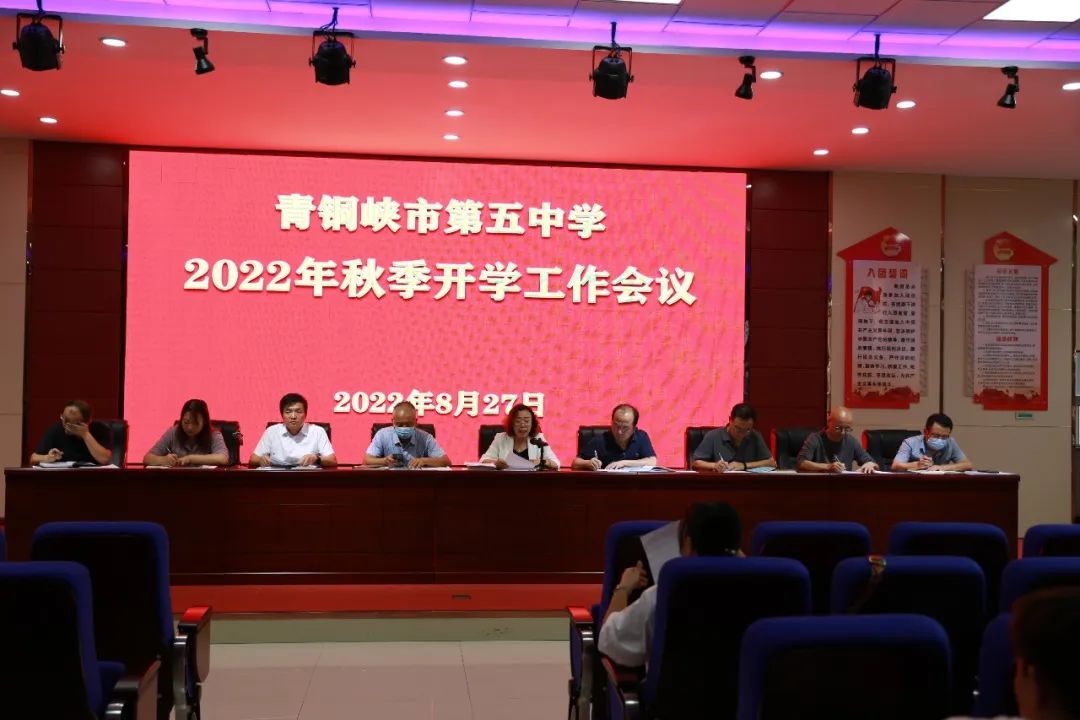 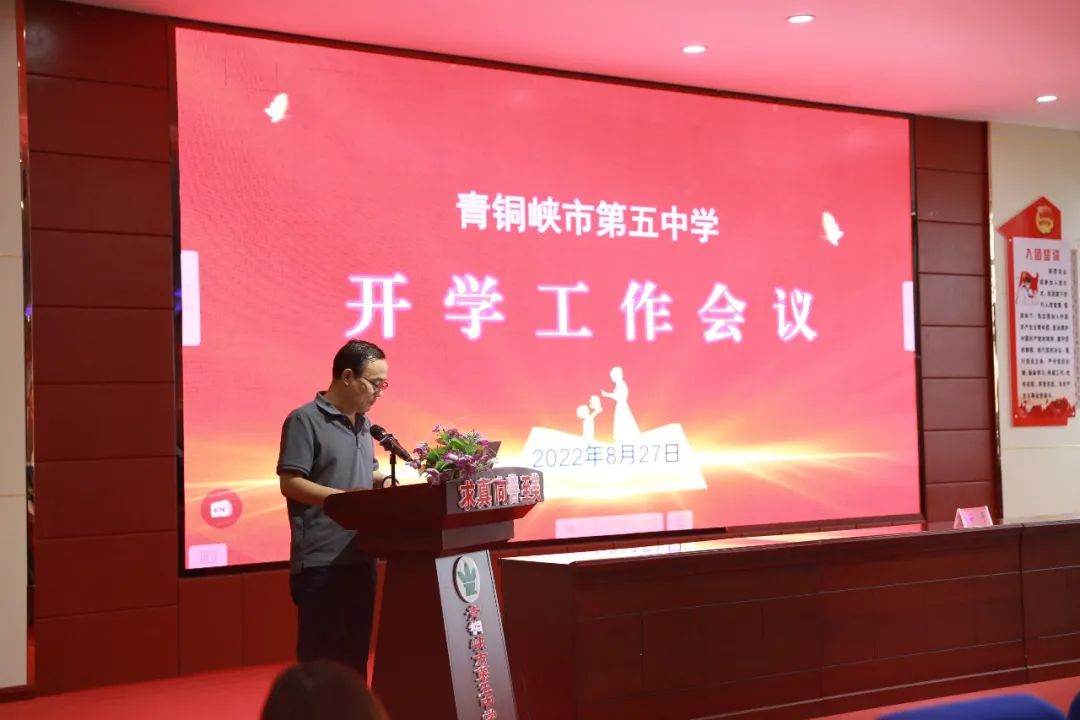 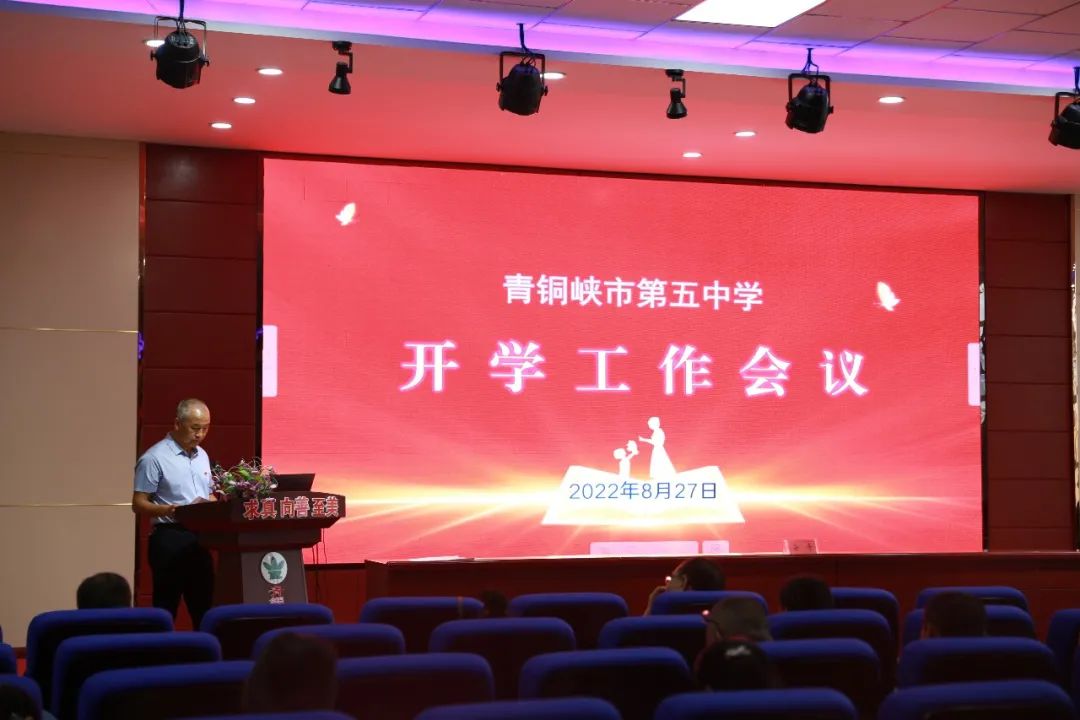 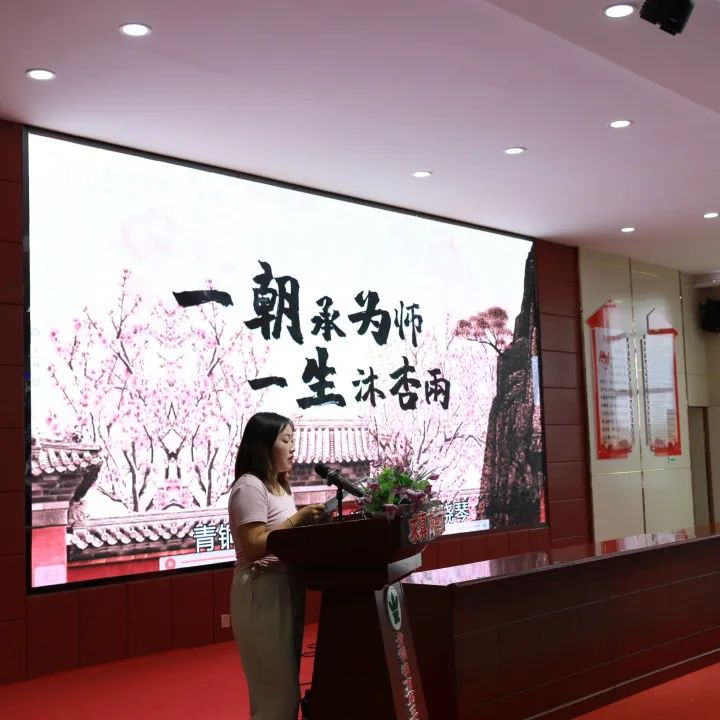 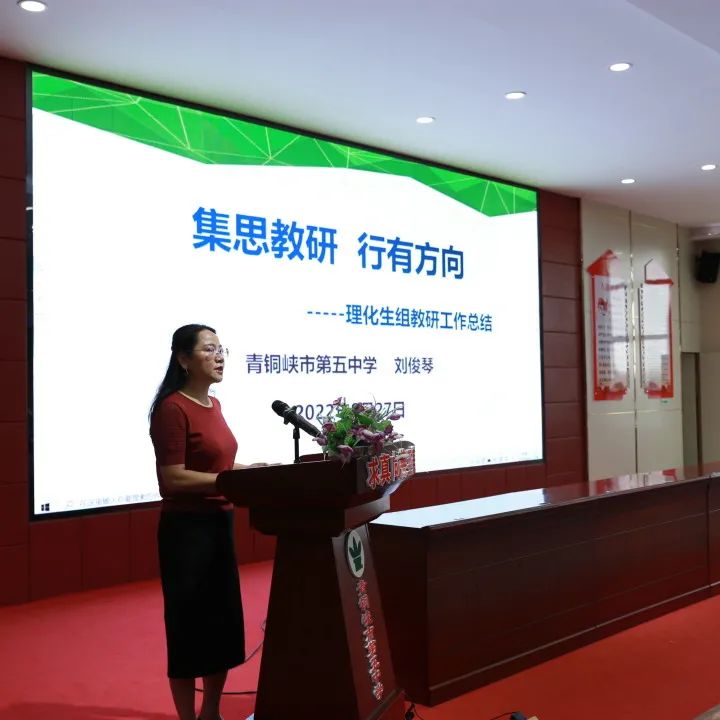 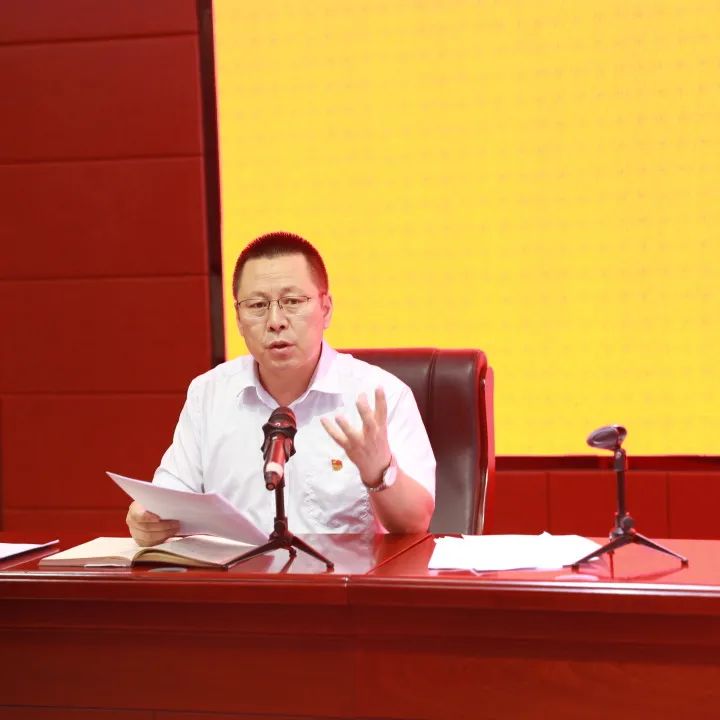 